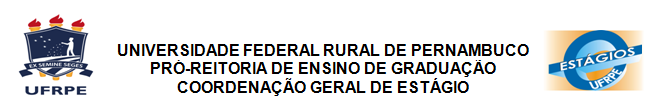 TERMO DE COMPROMISSO DE ESTÁGIO OBRIGATÓRIOLICENCIATURASAs partes acima nomeadas celebram entre si este TERMO DE COMPROMISSO DE ESTÁGIO, de acordo com o disposto na Lei 11.788, de 25 de setembro de 2008 e legislação complementar, mediante as cláusulas e condições a seguir estabelecidas:CLÁUSULA 1ª – DO OBJETIVOO presente Termo de Compromisso tem por objetivo estabelecer as normas e condições de realização do ESTÁGIO SUPERVISIONADO OBRIGATÓRIO, em consonância com o que estabelece a Lei 11.788/2008 e normas complementares.CLÁUSULA 2ª – DO ESTAGIÁRIOO(A) ESTAGIÁRIO(A) é aluno do curso de       da UFRPE, estando regularmente matriculado no       período.Polo:      (Para estudantes da EAD)CLÁUSULA 3ª - DAS CONDIÇÕES DO ESTÁGIOO estágio será realizado no (departamento/setor)      , da EMPRESA/ESCOLA, no endereço:      .Vigência do estágio:       a       (início e término do período letivo de acordo com o Calendário Acadêmico)Carga horária na UFRPE:      Dias:                                	 Horários:  segunda-feira		      terça-feira		      quarta-feira		      quinta-feira		      sexta-feira		     	 sábado		     	Carga horária no Campo de Estágio:      Dias:                                	 Horários:  segunda-feira		      terça-feira		      quarta-feira		      quinta-feira		      sexta-feira		     	Carga-horária total da disciplina:      SUBCLÁUSULA ÚNICA – Em nenhuma hipótese as atividades de estágio poderão coincidir com o horário das aulas do ESTAGIÁRIO.CLÁUSULA 4ª – DO PLANO DE ATIVIDADESAs atividades do estágio deverão ser elaboradas em conjunto pelo(a) ESTAGIÁRIO(A), pela UFRPE e pela CONCEDENTE, e deverão estar de acordo com a proposta pedagógica do curso, a etapa e modalidade da formação escolar do estudante e o horário e calendário escolar.SUBCLÁUSULA ÚNICA: O (a) estagiário (a) desenvolverá as seguintes atividades: (preencher o quadro de acordo com as atividades do estágio)CLÁUSULA 5ª – DAS OBRIGAÇÕES E RESPONSABILIDADES DA CONCEDENTEA CONCEDENTE deverá:liberar o ESTAGIÁRIO, por ocasião das reuniões de acompanhamento, visitas técnicas e aulas práticas que forem oficializadas pela UFRPE, bem como a redução da carga horária do estágio, pelo menos à metade, nos períodos de avaliação de aprendizagem, programadas no calendário escolar;manter as instalações com condições de proporcionar ao ESTAGIÁRIO atividades de aprendizagem social, profissional e cultural;respeitar o limite máximo legal de 10 estagiários por SUPERVISOR;disponibilizar ao ESTAGIÁRIO os equipamentos de segurança que se fizerem necessários e exigir o seu uso durante o desempenho das atividades do estágio;não expor o ESTAGIÁRIO a riscos ambientais insalubres ou perigosos, sem o uso dos EPI’s e EPC’s obrigatórios, dentro dos limites de tolerância;informar ao ESTAGIARIO todas as normas de Segurança do Trabalho previstas para seu estágio;entregar quando do desligamento do ESTAGIÁRIO, termo de realização do estágio, com indicação resumida das atividades desenvolvidas, dos períodos e da avaliação de desempenho.CLÁUSULA 6ª – DAS OBRIGAÇÕES E RESPONSABILIDADES DA UFRPEA UFRPE se compromete a colaborar com a CONCEDENTE e com o ESTAGIÁRIO para que a realização do estágio atinja os seus objetivos acadêmicos e ocorra em observância aos dispositivos legais e regulamentares pertinentes, devendo para tanto:avaliar as instalações do local em que será realizado o estágio e sua adequação à formação cultural e profissional do ESTAGIÁRIO;zelar pelo cumprimento deste termo de compromisso, reorientando o ESTAGIÁRIO para outro local em caso de descumprimento de suas normas;comunicar à CONCEDENTE o início do período letivo e as datas de realização de avaliações escolares ou acadêmicas;comunicar à CONCEDENTE o desligamento do ESTAGIÁRIO da UFRPE.CLÁUSULA 7ª – DAS OBRIGAÇÕES E RESPONSABILIDADES DO ESTÁGIÁRIOO ESTAGIÁRIO deverá:apresentar-se ao professor orientador e cumprir as normas estabelecidas para avaliação do Estágio, conforme o projeto pedagógico do curso;elaborar o relatório final circunstanciado, sobre o estágio; entregá-lo à empresa concedente para o visto do seu supervisor e, posteriormente, à Coordenação do curso, que o encaminhará para a avaliação do professor orientador. .responsabilizar-se pelas perdas e danos, que porventura sejam causados à CONCEDENTE e/ou a terceiros, quando agir de forma contrária às normas regulamentadoras do Estágio; CLÁUSULA 8ª – DO(A) ORIENTADOR(A) DO ESTÁGIO (UFRPE)A UFPRE designa o(a) Professor (a)      , para atuar como orientador(a) do ESTÁGIO, a quem compete, entre outras atribuições, zelar pelo cumprimento deste Termo de Compromisso e pela observância das normas legais pertinentes. CLÁUSULA 9ª – DO(A) SUPERVISOR(A) DO ESTÁGIO (Concedente) A CONCEDENTE designa o (a) Sr. (a)      , que ocupa o cargo de      , para ser o(a) supervisor(a) do estágio, a quem compete, entre outras atribuições, zelar pelo cumprimento deste Termo de Compromisso e pela observância das normas legais pertinentes. CLÁUSULA 10ª – DO SEGURO CONTRA ACIDENTES PESSOAIS  O(A) ESTAGIÁRIO(A) encontra-se assegurado contra acidentes pessoais, através da APÓLICE nº 1018200517790, da Seguradora CAPEMISA Vida e Previdência tendo com ESTIPULANTE a INSTITUIÇÃO DE ENSINO, nas condições e valores fixados na referida APÓLICE, compatíveis com os valores de mercado.CLÁUSULA 11ª – DO VÍNCULO EMPREGATÍCIOO estágio não gera vínculo empregatício de qualquer natureza, independentemente da concessão de benefícios relacionados a transporte, alimentação e saúde, ressalvado o disposto sobre a matéria na legislação previdenciária e no Art.15 da Lei 11788/08.CLAÚSULA 12ª – DA EXTINÇÃO DO ESTÁGIOO estágio será extinto;por iniciativa de quaisquer das partes, mediante comunicação por escrito feita com antecedência mínima de cinco (05) dias, respeitando-se o período de recesso;na hipótese do ESTAGIÁRIO ser desvinculado da UFRPE. E por estarem de acordo, firmam as partes o presente Termo de Compromisso em três vias de igual teor para um só efeito.     ,       de       de 20     .________________________________  			                                        _________________________________            ORIENTADOR – UFRPE                                           	                                                                              SUPERVISOR            (assinatura e carimbo)                                                                                                                   (assinatura e carimbo)________________________________  		                                                          ________________________________   INSTITUIÇÃO DE ENSINO – UFRPE                                                                           	                             CONCEDENTE             (assinatura e carimbo)                                                                                                                     (assinatura e carimbo)                                                                                  _____________________________				                                 ESTAGIÁRIO(A)1. CONCEDENTE     , adiante CONCEDENTECNPJ:      ENDEREÇO:      BAIRRO:           CEP:      CIDADE:           ESTADO:      REPRESENTADA POR:      CARGO:      EMAIL:           TELEFONE:      2. ESTAGIÁRIO     , adiante ESTAGIÁRIOCPF:           RG:           ÓRGÃO DE EXPEDIÇÃO/UF:      DATA DE NASCIMENTO:      ENDEREÇO:      BAIRRO:           CEP:      CIDADE:           ESTADO:      EMAIL:           TELEFONE:      3. INSTITUIÇÃO DE ENSINOUNIVERSIDADE FEDERAL RURAL DE PERNAMBUCO, adiante UFRPECNPJ Nº  24.416.174/0001-06Natureza jurídica da instituição: autarquia federal vinculada ao Ministério da EducaçãoAv. Dom Manoel de Medeiros S/N Dois Irmãos, Recife/PE.  CEP: 52171-900Representada por Marcelo Brito Carneiro Leão, na qualidade de Reitor.